Hasil Turnitin Prosiding	:Proceedings of International Convergence of Business, Economy, Entrepreneurship, And Management.Judul	:Promotion Strategy of Tourism Marketing using Android and IOS-based E-Tourism Application in Dlingo DistrictBulan	: 9-10 Oktober 2019Halaman	: 257-261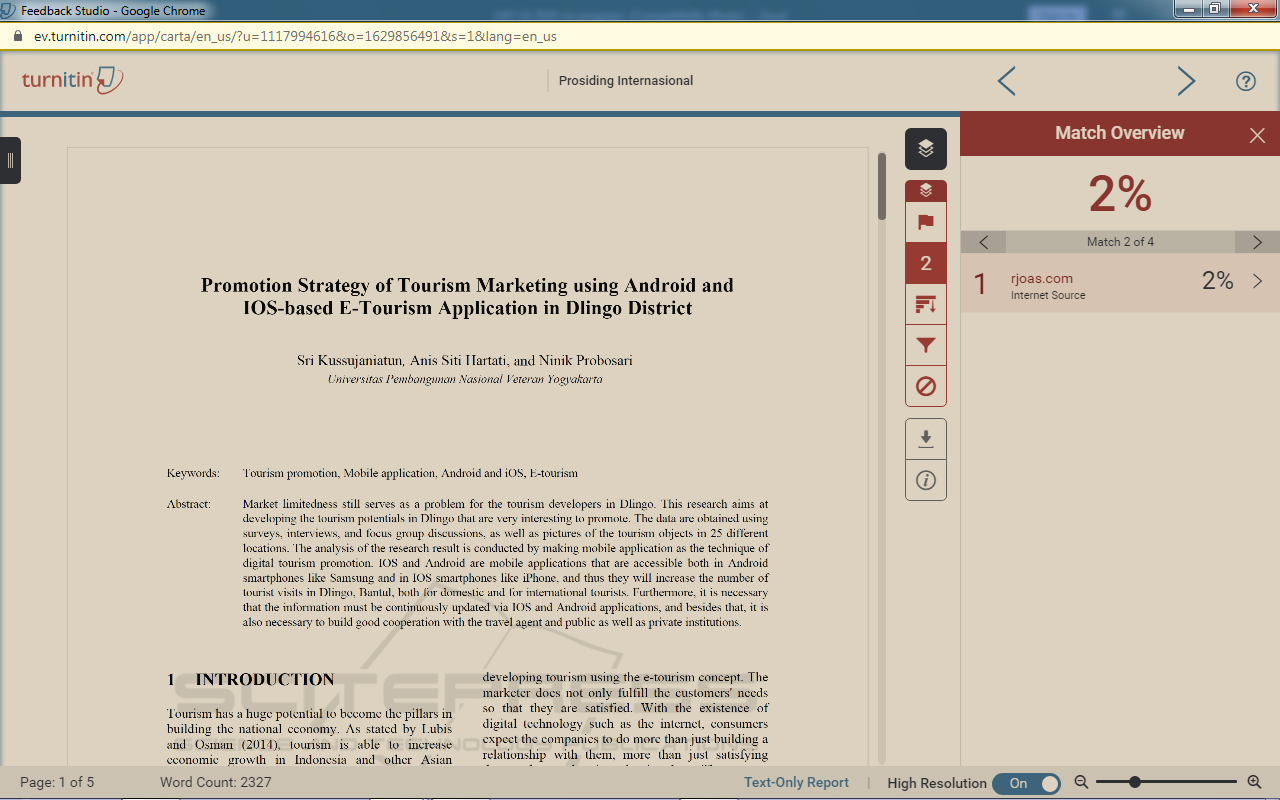 